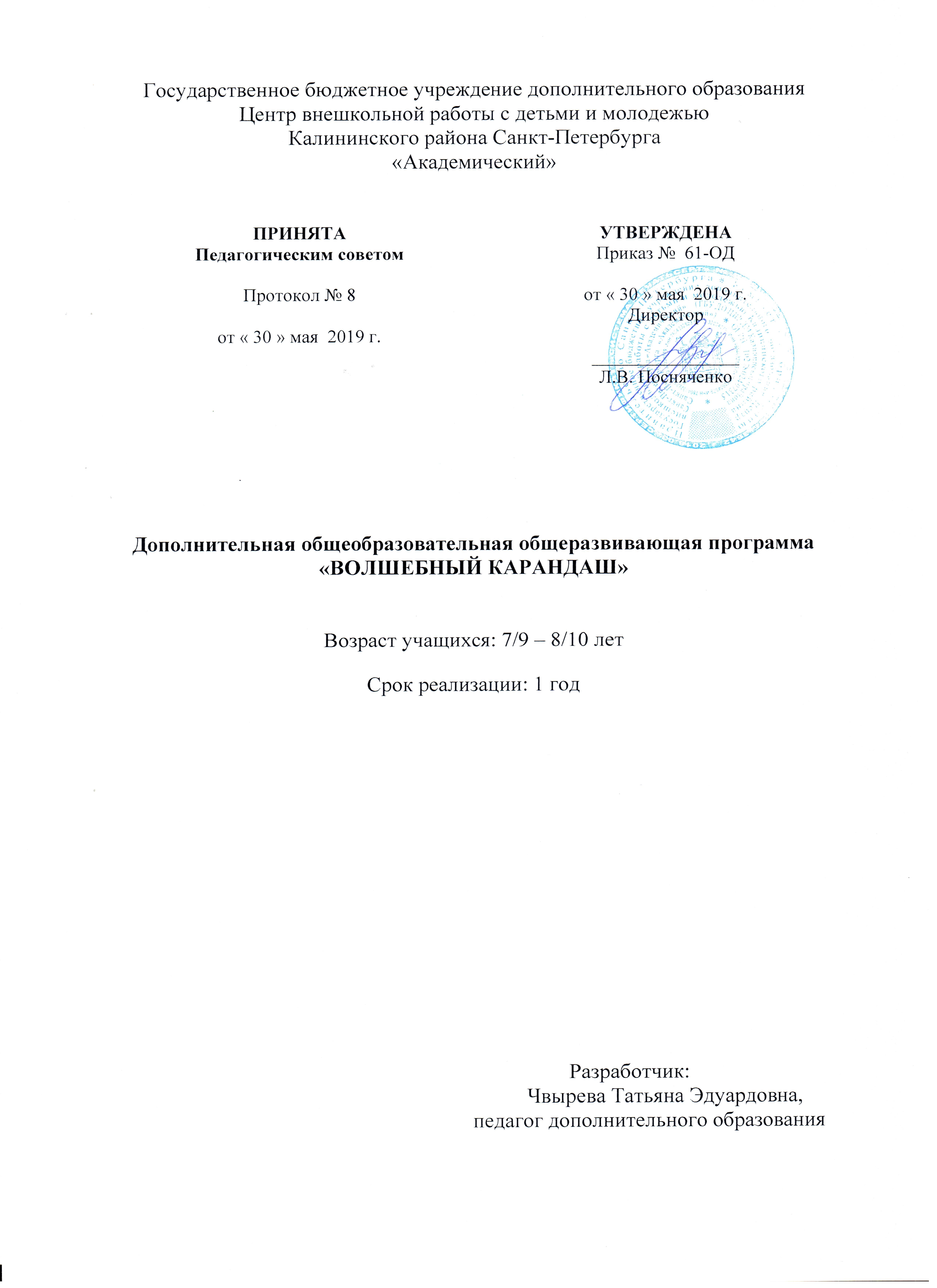 ПОЯСНИТЕЛЬНАЯ ЗАПИСКА «Когда войдешь ты в мир искусства,Откроешь тайну красоты…Слилось в нем все: и мысль, и чувство,Талант, художник, чудо, ты»Программа «Волшебный карандаш» имеет художественную направленность. По уровню освоения знаний, умений и навыков дополнительная общеобразовательная программа «Волшебный карандаш» является общекультурной. В процессе освоения программы предполагается формирование и развитие творческих способностей детей, формирование общей культуры учащихся, удовлетворение индивидуальных потребностей в интеллектуальном, нравственном и физическом совершенствовании, формирование культуры здорового и безопасного образа жизни, укрепление здоровья, а также организацию их свободного времени.Изобразительное искусство зародилось в глубокой древности. Изображение – своеобразный метод общения детей, их самовыражения и передачи информации друг другу и нам, взрослым. Рисунки детей – открытая книга их души, нужно только уметь ее читать и чувствовать, где именно требуется помощь и вмешательство взрослого. Детство – время необузданных фантазий, любознательности, неподдельного интереса к окружающему миру. Они еще не закрепощены и податливы. Самое время развивать и углублять полученные в раннем детстве знания, расширять кругозор, развивать наблюдательность и воображение.Изобразительная деятельность развивает органы чувств, особенно зрительное восприятие, основанное на умении наблюдать, анализировать, запоминать. Данная дополнительная общеобразовательная программа расширяет кругозор, развивает наблюдательность и воображение, в этом и состоит ее художественная направленность. Актуальность программы состоит в приобщении учащихся с детства к культурному наследию, изучении окружающего мира через изобразительное творчество, художественное самовыражение. Наше время характеризуется особым вниманием к формированию творческой, разносторонне развитой личности.Отличительной особенностью данной образовательной программы является определенный подбор тем, объединенных в блоки, и последовательность их изучения.Основные составляющие блоки программы: графика, живопись, ДПИ. Эти три направления переплетаются друг с другом и включают в себя: рисование с натуры, формотворчество, тематические сюжетные композиции, беспредметные изображения (абстракции).На занятиях живописью воспитанники знакомятся со свойствами цвета, с его использованием в соответствии с эмоциональным содержанием рисунка (основные и дополнительные цвета; теплые и холодные; их эмоциональная характеристика). Изучаются понятия: цветовой тон, насыщенность, светлота, ахроматические и хроматические цвета. Осваиваются различные живописные техники в акварели (по-мокрому, лессировки, гризайль, с использованием восковых мелков), в гуаши. Находятся новые образы в использовании цветной бумаги и белил, черной краски. Изучаются разные способы нанесения краски на поверхность листа (набрызг, кляксописание, монотипия, составление из мазков).Занятия графикой знакомят учащихся с различными материалами: карандаш, уголь, сангина, соус, тушь. Используется как белая, так и тонированная бумага; изучаются разные техники исполнения: фломастер, ручка, перо, карандаш. Осваиваются такие понятия как линия, силуэт, пятно, контраст, нюанс.Декоративное рисование знакомит учащихся с композицией, ритмом, с понятием орнамента; с историческим наследием народного творчества. Освоение художественных приемов и техник идет от простого к сложному, на основе сочетания полученных теоретических знаний и практическим их применением.Сюжетное рисование опирается на знание литературы, истории, знаний, полученных в школе, дома, а также при поездках, прогулках и экскурсиях по городу и пригородам, музеям, интересным местам России и мира.Данная программа предполагает задания, подчиненные сезонной тематике. Например, натюрморт: осень - фрукты, овощи, букет из листьев; зима - синий, белый натюрморты; весна - ветки вербы, первые весенние цветы; лето - букет летних цветов, ягоды.Сюжетное рисование: иллюстрации к сказкам зимним («Морозко», «12 месяцев»); весенним («Снегурочка»); летним («Сказка о Царе Салтане»). Так формируется образное восприятие детьми окружающей жизни, взаимосвязь природных явлений, их воздействие на наши эмоции, на создаваемые образы.Содержание процесса обучения учитывает взаимосвязь трех составляющих:- изучение изображаемого объекта или явления- выражение своего отношения к нему- освоение навыков, помогающих выразить это отношениеТакже освоение данной образовательной программы предполагает неразрывную связь со школьным курсом литературы и истории при выполнении иллюстраций к литературным произведениям, историческим событиям.Вариативность тем занятий зависит от состояния природы (времени года) («Осенний натюрморт с фруктами, цветами»), от погоды (работа на пленере, изображение вида из окна), от настроения детей, от уровня изобразительных способностей и психологических особенностей учащихся.Построение блоков тем программы учитывает возрастные особенности учащихся на каждом году обучения, т.к.по данной программе обучаются дети «переходного» возраста, когда изменения в эмоциональном и физиологическом плане особенно ощутимы.Новизна данной образовательной программы заключается в широте применения электронных образовательных ресурсов как на занятиях, так и при проведении культурно-воспитательных массовых  мероприятий.  Обучающие, тематические и открытые занятия по программе проводятся с использованием компьютерных презентаций. К программе прилагается уникальный учебно-методический комплекс, состоящий из  нескольких блоков, таких как: тематические подборки, методические пособия, книги, компьютерные презентации педагога, каталоги выставок, подборка детских работ в электронном виде по темам.На занятиях используются здоровьесберегающие технологии (физкультминутки, релаксационные упражнения для глаз, пальцев, рук).Педагогическая целесообразность заключается в последовательном и логичном изложении материала. Весь теоретический материал закрепляется выполнением творческих заданий, что позволяет легко усваивать темы программы.В процессе творческой деятельности важную роль играют моменты особого подъема сил, психическое состояние – вдохновение. Вдохновение предполагает колоссальную сосредоточенность внимания, мобилизацию памяти, воображения и мышления на решение задач в художественном творчестве. Организация художественно-педагогического общения с использованием комплекса интерактивных технологий опирается на имеющийся  личностный опыт ребенка (познавательные предпочтения и сложившиеся навыки рисования).Назначение программы в том, чтобы развить, заинтересовать, привлечь ребенка, показать ему интересный, разнообразный мир искусства и дать практические навыки в работе с различными материалами. Программа «Волшебный карандаш» направлена на:развитие у детей изобразительных способностей, художественного вкуса, творческого воображения, эстетического чувства и понимания прекрасного;воспитание интереса и любви к искусству;формирование у детей начальных навыков рисования по представлению, по памяти, с натуры;развитие технических умений и навыков при работе с различными материалами;овладение начальными сведениями по искусству, знакомство с видами изобразительного искусства.Содержание программы базируется на беседах, вопросно-ответных формах, лекциях-диалогах, дискуссиях, дидактических играх, конкурсах, творческих соревнованиях, а также интерактивных художественно-педагогических технологиях.  Показателями успешно выбранной интерактивной педагогической технологии могут служить: включенность учащихся в творческую деятельность, уровень поставленных образовательных целей и задач, успешное освоение нового материала, высокий уровень творческого самовыражения, творческий рост учащегося, удовлетворенность творческим процессом.Неотъемлемая часть программы – выставки. В течение года проводятся выставки, посвящённые временам года и тематические. А также дети участвуют в городских и международных конкурсах. Для участия в выставках педагог имеет право заменить текущую тему творческой работы на выставочную. Педагог оставляет также за собой право расширить тему занятия или, наоборот, сузить её.Всё это позволяет стимулировать детскую активность, позволяет сравнивать свои работы с работами других детей, учит понимать и анализировать. Важным моментом является то, что перед детьми с первых же шагов ставятся задачи «на смысловую и художественную выразительность», всё более усложняющиеся в процессе изучения программы. Это касается содержания и цвета, формы и материала, то есть всей совокупности изобразительных средств. Решая такие задачи, ребёнок может активно вступать в художественно-педагогическое общение посредством своих творческих работ с педагогом, со сверстниками, с родителями.Адресат программы - учащиеся младшего и среднего школьного возраста 7 – 9 летЦель программы – создание благоприятных условий для разностороннего и гармоничного развития личности учащихся, раскрытие и развитие потенциала его творческих способностей через изобразительное творчество.В процессе реализации образовательной программы решаются следующие задачи:Обучающие:сформировать знания об искусстве, его жанрахсформировать представления о предметном мире, о внешних признаках и свойствах предметовпознакомить и изучить материально-технические и изобразительные средстваРазвивающиеразвить интерес к процессу творчестваразвить познавательные способностипривить эстетическое восприятие и вкус, воображение, внимание, творческое мышлениеразвить способность выражения в творческих работах своего отношения к окружающему миру;развить творческие способности в процессе изображения предметов, явлений, состояний природы;развить способность анализировать, выделять главное и давать оценкуВоспитательныевоспитать аккуратность, самостоятельность, ответственность и трудолюбиевоспитать умение работать в коллективе сверстников и взрослыхпобудить к самовоспитаниюсформировать нравственный идеалВ процессе освоения программы необходимо сформировать ключевые компетенции для осуществления поставленных задач, совместной деятельности и коллективного творчества:Ценностно-смысловая компетенция, связанная с ценностными представлениями учащегося,сформировать способность видеть и понимать окружающий мир,научить осознавать свою роль и предназначение, как художника воспитать ответственность за свои поступкинаучить принимать решения самостоятельнонаучить понимать свою роль как части коллектива в ситуациях учебной и творческой деятельностисформировать представления о добре и зле через изобразительные образывоспитать толерантное отношение к окружающимразвить культуру восприятия художественного произведенияпривить эстетический вкус.Общекультурная компетенция  научить понимать, знать национальную и общечеловеческую культурунаучить беречь духовно-нравственные основы семейных, социальных явлений и традицийсформировать у учащихся навыки правильного поведения в бытовой и культурно-досуговой сфереУчебно-познавательная компетенция сформировать способность ученика осуществлять учебную деятельность, умение выбирать сюжет, подбирать информацию, получать новые знания для исполнения задуманного сюжета картины способствовать появлению навыка взаимоконтроля и взаимооценки, самоконтроля и самооценкисформировать  умение находить ошибки в работе и исправлять их.Информационная компетенцияразвить способность добывать недостающие знания и умения, пользуясь всеми культурными источниками информации: обращаясь к авторитетным людям, библиотечной информации, каталогам по искусству, литературе, интернетуКоммуникативная компетенция  создать условия для получения навыков работы в группе, овладения  различными социальными ролями в коллективевоспитать умение регулировать конфликты, понимать точку зрения другого, координировать разные точки зрения и достигать общего результата.Социально-трудовая компетенция сформировать положительную общую самооценку и уверенность в собственных возможностях, умение анализировать собственные интересы. Компетенция личностного самосовершенствования направить учащегося на непрерывное самопознаниесформировать умение соотносить поступки и события с принятыми этическими принципамисформировать знание моральных норм и умение выделить нравственный аспект поведения.воспитать способности к преодолению трудностей, решению проблемспособствовать овладению здоровьесберегающей технологией, включающей в себя правила личной гигиены, заботу о собственном здоровье, комплекс качеств, связанных с основами безопасной жизнедеятельности.Условия реализации программыУсловие формирования группУчебные группы формируются с учетом возрастной категории детей, указанной в дополнительной общеобразовательной общеразвивающей программе; списочный количественный состав групп формируется в соответствии с санитарными нормами и производственным планом учреждения. До начала освоения программы не предъявляется специальных требований к знаниям, умениям и навыкам учащихся, принимаются дети соответствующего возраста, не имеющие медицинских противопоказаний для занятий изобразительной деятельностью. Возможен добор в группу на протяжении всего процесса обучения при наличии свободного места.Программа рассчитана на детей младшего и среднего школьного возраста, у которых есть желание и склонность к рисованию.Это возраст от 7 до 9 лет:Срок реализации программы – 1 год. Особенности организации образовательного процессаПри организации занятий по изобразительному творчеству в группе используется дифференцированный подход с учётом пола, возрастных и индивидуальных особенностей развития детей.Индивидуальный подход, заложенный в данной программе, учитывает возрастные, психологические особенности учащихся младшего школьного возраста и уровень их развития.На занятиях по изобразительному творчеству программой предусмотрены различные методы организации учебно-воспитательного процесса: практические;наглядные;словесные;игровые;ассоциативные. Формы проверки усвоения знаний и умений:индивидуальная и групповая беседа;педагогическое наблюдение.Формы подведения итогов реализации программы:демонстрация практической деятельности учащихся;демонстрация знаний, умений на открытых занятиях для родителей и педагогов.Формы проведения занятийОсновными формами проведения занятий являются:беседа;игра (познавательная, творческая) экскурсиявыставка.Программой предусмотрены занятия следующего характера:теоретические;практические.Формы организации деятельности учащихся на занятииОсновными формами занятия по изобразительному творчеству являются групповая, как одна из эффективных форм работы с детьми младшего и среднего школьного возраста, и индивидуальная. В конце каждого года обучения учащиеся получают домашние задания на лето. Это направлено на развитие детской наблюдательности, трудолюбия, самоорганизации. Необходимо запечатлеть свои наблюдения за природными явлениями, насекомыми, растениями; выразить в художественно-изобразительной форме свои впечатления от прочитанных художественных произведений, образ полюбившегося героя. Это закрепит полученные знания, умения и навыки за прошедший год Диагностика результативности осуществляется через использование различных форм и методов всего процесса обучения. Каждая тема имеет свои способы проверки:Тестирование; Собеседование. Текущий контроль знаний в процессе индивидуальной и групповой беседы;Текущий контроль умений и навыков в процессе наблюдения за индивидуальной работой, анализа работ учащихся;Участие в тематических и итоговых выставках;Участие в выставках, конкурсах и фестивалях городского, межрегионального, всероссийского и международного уровней;Итоговые и промежуточные открытые занятия для родителей и педагогов с использованием компьютерных презентаций по разделам программы;Совместные творческие мастерские для детей и родителей;Выставки-гостиные для детей и родителей.В конце обучения учащиеся получают домашние задания на лето. Это направлено на развитие детской наблюдательности, трудолюбия, самоорганизации. Необходимо запечатлеть свои наблюдения за природными явлениями, насекомыми, растениями; выразить в художественно-изобразительной форме свои впечатления от прочитанных художественных произведений, образ полюбившегося героя. Это закрепит полученные знания, умения и навыки за прошедший год Формы взаимодействия с семьёй и родителямиПри реализации данной программы большое значение отводится вовлечению родителей (законных представителей) учащихся в образовательный процесс на основе реального сотрудничества и сотворчества на педагогических началах условий взаимодействия ЦВР ДМ «Академический» с семьёй. Деятельность осуществляется как в рамках дополнительной общеобразовательной общеразвивающей программы «Волшебный карандаш», так и на уровне студии изобразительного и декоративного творчества «Вернисаж», творческого объединения и учреждения.Основными формами совместного взаимодействия с семьёй в течение учебного года являются массовые мероприятия коллектива через осуществление учебной, культурно-досуговой, проектной или волонтёрской деятельности с непосредственным активным участием родителей:На уровне учреждения:Культурно-досуговая деятельность:ежегодная новогодняя кампания ежегодный День семейного отдыхаежегодные мероприятия, посвященные Дню здоровья и спортаежегодные творческие мастерские «Город Мастеров»творческие мастерские «В гостях у друзей»праздничные мероприятия, посвященные юбилеям учрежденияВолонтерская деятельность:ежегодная благотворительная акция «Добрая крышечка» российского эколого-благотворительного волонтерского проекта "Добрые крышечки" через социальных партнеров: Благотворительный фонд «Волонтеры в помощь детям-сиротам» и Общественное движение "ДОБРЫЕ КРЫШЕЧКИ";ежегодная городская акция РДШ «Добрый пленэр» в рамках городского открытого фестиваля-конкурса воздушных змеев «Над Петербургом чистое небо!»;На уровне студии изобразительного и декоративного творчества «Вернисаж»:Культурно-досуговая деятельность:ежегодный праздник для учащихся первого года обучения и родителей “Посвящение в студийцы”ежегодные совместные выездные сезонные пленэры для учащихся и родителейежегодные совместные тематические творческие мастерские для учащихся и родителей ежегодные общегородские выставки, конкурсы, смотры и фестивали детского художественного творчества на базе культурологических учреждений Санкт-Петербургаежегодные городские праздничные церемонии награждения победителей и участников выставок и смотров ИЗО и ДПИ разного уровня творческих коллективов УДОежегодные совместные районные творческие мероприятия для учащихся и родителей в лекционных залах отдела для юных читателей с привлечением социального партнера: ГБУК «Централизованная библиотечная система Калининского района» Центральная районная библиотека им. В.Г. Белинского ежегодные тематические экскурсии на общегородские выставки детского художественного творчества культурологических учреждений Санкт-Петербургаежегодные тематические экскурсии в культурологические учреждения Санкт-Петербурга выездные ознакомительные познавательные экскурсии «Моя будущая профессия» в ВУЗы и профессиональные учреждения Санкт-Петербурга, ориентированные на ИЗО и ДПИ с привлечением социальных партнеров: Высшая школа технологии и энергетики Санкт-Петербургского государственного университета промышленных технологий и дизайна, РГПУ им. А.И. Герцена (в перспективе)совместные выезды в концертные и театральные залы культурологических учреждений Санкт-Петербургасовместные творческие мастерские и мастер-классы, творческие встречи, совместные и персональные выставки, творческие вечера с выпускниками студии (в перспективе)совместные творческие мастерские и мастер-классы, творческие встречи, совместные и персональные выставки, творческие вечера с профессиональными мастерами ИЗО и ДПИ, с привлечением социальных партнеров: Высшая школа технологии и энергетики Санкт-Петербургского государственного университета промышленных технологий и дизайна, РГПУ им. А.И. Герцена (в перспективе)Проектная деятельность:ежегодные совместные виртуальные экскурсии по Русскому музею, включающие в себя игровые лекции, викторины и творческие мастерские подпроекта «Шаги в мир искусства» в рамках реализации культурологического долгосрочного проекта «Русский музей: виртуальный филиал» в лекционных залах отдела для взрослых читателей с привлечением социального партнера: ГБУК «Централизованная библиотечная система Калининского района» Центральная районная библиотека им. В.Г. Белинскогоежегодные совместные тематические творческие мастерские для семей, имеющих детей-инвалидов, в рамках занятия кружка «История и культура Санкт-Петербурга» подпроекта «Музей под открытым небом» в рамках реализации социально ориентированного долгосрочного проекта «Шаг навстречу. Социальное проектирование в дополнительном образовании как процесс включения детей и подростков в социально значимую деятельность» с привлечением социального партнера: СПб ГБУ социального обслуживания населения «Центр социальной реабилитации инвалидов и детей-инвалидов Калининского района Санкт-Петербурга»ежегодные благотворительные акции разного уровня по созданию учащимися студии авторских творческих «продуктов доброты», реализация которых способствует накоплению средств, идущих на оказание адресной помощи детям, включенных в программу спасения тяжелобольных детей «Линия Жизни», подпроекта «Формула добра» в рамках реализации социально ориентированного долгосрочного проекта «Шаг навстречу. Социальное проектирование в дополнительном образовании как процесс включения детей и подростков в социально значимую деятельность» с привлечением социального партнера: Благотворительный фонд "Линия Жизни" в Санкт-Петербурге Волонтерская деятельность:совместная акция милосердия «От сердца к сердцу!» по созданию учащимися студии авторских творческих новогодних подарков и сувениров для детей 1-й детской онкологической клиники с привлечением социального партнера: территориальная организация Калининского района Санкт-Петербурга Профсоюза работников народного образования и науки Российской Федерации (по необходимости) совместные акции милосердия «Талисман надежды», «Доброе письмо» и «Добрая открытка» по созданию учащимися студии авторской творческой сувенирной продукции или открыток с авторскими детскими стихами или писем с эссе в адрес детей и взрослых медицинских учреждений Санкт-Петербурга с привлечением социального партнера: территориальная организация Калининского района Санкт-Петербурга Профсоюза работников народного образования и науки Российской Федерации (в перспективе)совместная акция милосердия «Добрая посылка» по созданию учащимися студии авторской творческих памятных подарков, сувениров и открыток с авторскими детскими стихами в адрес жителей блокадного Ленинграда и участниками Великой Отечественной войны 1941 – 1945 годов, проживающих на территории муниципального округа Академическое, с привлечением социального партнера: Муниципальное образование муниципального округа Академическое (в перспективе) совместная акция милосердия «Талисман для воина» по созданию учащимися студии авторской творческих сувенирных талисманов и открыток с авторскими детскими стихами в адрес призывников с привлечением социального партнера: Муниципальное образование муниципального округа Академическое (в перспективе)На уровне творческого объединения «Разноцветная палитра»:Культурно-досуговая деятельность:ежегодные творческие новогодние и итоговые огоньки ежегодные совместные тематические творческие мастерские для учащихся и родителей ежегодные общегородские выставки, конкурсы, смотры и фестивали детского художественного творчества на базе культурологических учреждений Санкт-Петербургаежегодные городские праздничные церемонии награждения победителей и участников выставок и смотров ИЗО и ДПИ разного уровня творческих коллективов УДОежегодные совместные районные творческие мероприятия для учащихся и родителей в лекционных залах отдела для юных читателей с привлечением социального партнера: ГБУК «Централизованная библиотечная система Калининского района» Центральная районная библиотека им. В.Г. Белинского ежегодные тематические экскурсии на общегородские выставки детского художественного творчества культурологических учреждений Санкт-Петербургаежегодные тематические экскурсии в культурологические учреждения Санкт-Петербурга совместные выезды в концертные и театральные залы культурологических учреждений Санкт-Петербургасовместные творческие мастерские и мастер-классы, творческие встречи, совместные и персональные выставки, творческие вечера с выпускниками творческого объединения (в перспективе) выездные ознакомительные познавательные экскурсии «Моя будущая профессия» в ВУЗы и профессиональные учреждения Санкт-Петербурга, ориентированные на ИЗО и ДПИ, с привлечением социальных партнеров: Высшая школа технологии и энергетики Санкт-Петербургского государственного университета промышленных технологий и дизайна, РГПУ им. А.И. Герцена (в перспективе)совместные творческие мастерские и мастер-классы, творческие встречи, совместные и персональные выставки, творческие вечера с профессиональными мастерами ИЗО и ДПИ с привлечением социальных партнеров: Высшая школа технологии и энергетики Санкт-Петербургского государственного университета промышленных технологий и дизайна, РГПУ им. А.И. Герцена (в перспективе)Проектная деятельность:совместные тематические творческие мастерские для учащихся и родителей в рамках реализации образовательного творческого проекта «Творим вместе»;совместные творческие выставки учащихся и родителей в рамках реализации образовательного творческого проекта «Творим вместе»;тематические совместные виртуальные экскурсии по Русскому музею, включающие в себя игровые лекции, викторины и творческие мастерские, тематика которых представлена в данной программе, подпроекта «Шаги в мир искусства» в рамках реализации культурологического долгосрочного проекта «Русский музей: виртуальный филиал» в лекционных залах отдела для взрослых читателей с привлечением социального партнера: ГБУК «Централизованная библиотечная система Калининского района» Центральная районная библиотека им. В.Г. БелинскогоОсновными формами взаимодействия с родителями на уровне объединения в течение учебного года являются: тематические индивидуальные и групповые консультации, беседы, собеседования, опросы, анкетирование и диагностирование по выбору индивидуального образовательного маршрута учащегося, родительские собрания (по необходимости), информационно-организационные линейки и встречи, психологические часы (по необходимости), тематические обучающие семинары и семинары-практикумы, включая дистанционное обучение (по необходимости), общение с родителями в социальных сетях, встречи с привлечением родительской общественности, тематические собрания, заседания родительского комитета, тематические круглые столы, рабочие и тематические встречи, клуб для родителей, совместные выездные пленэры для учащихся и родителей, выставки творческих работ родителей, совместные творческие выставки учащихся и родителей.В рамках дополнительной общеобразовательной общеразвивающей программы «Волшебный карандаш»:Учебная деятельность:ежегодные презентационные встречи для детей и родителей «Приглашение в мир изобразительного искусства» с целью знакомства учащихся и родителей с данной программойежегодные открытые занятия с целью педагогического контроля и демонстрации учащимися полученных знаний, умений и навыков родителям в ходе и после освоения программы;ежегодные тематические творческие мастерские с целью педагогического контроля и демонстрации учащимися полученных знаний, умений и навыков родителям в ходе и после освоения программы;ежегодные совместные выездные тематические пленэры для учащихся и родителей с целью педагогического контроля и демонстрации учащимися полученных знаний, умений и навыков родителям в ходе и после освоения программы;Учебная деятельность с элементами культурно-досуговой деятельности:ежегодные тематические творческие мастерские с целью педагогического контроля и демонстрации учащимися полученных знаний, умений и навыков родителям в ходе и после освоения программы;ежегодные совместные выездные тематические пленэры для учащихся и родителей с целью педагогического контроля и демонстрации учащимися полученных знаний, умений и навыков родителям в ходе и после освоения программы;ежегодные общегородские выставки, конкурсы, смотры и фестивали детского художественного творчества на базе культурологических учреждений Санкт-Петербургаежегодные городские праздничные церемонии награждения победителей и участников выставок и смотров ИЗО и ДПИ разного уровня творческих коллективов УДОежегодные совместные районные творческие мероприятия для учащихся и родителей в лекционных залах отдела для юных читателей с привлечением социального партнера: ГБУК «Централизованная библиотечная система Калининского района» Центральная районная библиотека им. В.Г. Белинского ежегодные тематические экскурсии на общегородские выставки детского художественного творчества культурологических учреждений Санкт-Петербургаежегодные тематические экскурсии в культурологические учреждения Санкт-Петербурга совместные творческие мастерские и мастер-классы, творческие встречи, совместные и персональные выставки, творческие вечера с выпускниками творческого объединения (в перспективе)выездные ознакомительные познавательные экскурсии «Моя будущая профессия» в ВУЗы и профессиональные учреждения Санкт-Петербурга, ориентированные на ИЗО и ДПИ, с привлечением социальных партнеров: Высшая школа технологии и энергетики Санкт-Петербургского государственного университета промышленных технологий и дизайна, РГПУ им. А.И. Герцена (в перспективе)совместные творческие мастерские и мастер-классы, творческие встречи, совместные и персональные выставки, творческие вечера с профессиональными мастерами ИЗО и ДПИ с привлечением социальных партнеров: Высшая школа технологии и энергетики Санкт-Петербургского государственного университета промышленных технологий и дизайна, РГПУ им. А.И. Герцена (в перспективе)Культурно-досуговая деятельность:ежегодные совместные выездные сезонные пленэры для учащихся и родителейежегодные совместные тематические творческие мастерские для учащихся и родителей ежегодные общегородские выставки, конкурсы, смотры и фестивали детского художественного творчества на базе культурологических учреждений Санкт-Петербургаежегодные городские праздничные церемонии награждения победителей и участников выставок и смотров ИЗО и ДПИ разного уровня творческих коллективов УДОежегодные совместные районные творческие мероприятия для учащихся и родителей в лекционных залах отдела для юных читателей с привлечением социального партнера: ГБУК «Централизованная библиотечная система Калининского района» Центральная районная библиотека им. В.Г. Белинского ежегодные тематические экскурсии на общегородские выставки детского художественного творчества культурологических учреждений Санкт-Петербургаежегодные тематические экскурсии в культурологические учреждения Санкт-Петербурга совместные выезды в концертные и театральные залы культурологических учреждений Санкт-Петербургасовместные творческие мастерские и мастер-классы, творческие встречи, совместные и персональные выставки, творческие вечера с выпускниками творческого объединения (в перспективе) выездные ознакомительные познавательные экскурсии «Моя будущая профессия» в ВУЗы и профессиональные учреждения Санкт-Петербурга, ориентированные на ИЗО и ДПИ, с привлечением социальных партнеров: Высшая школа технологии и энергетики Санкт-Петербургского государственного университета промышленных технологий и дизайна, РГПУ им. А.И. Герцена (в перспективе)совместные творческие мастерские и мастер-классы, творческие встречи, совместные и персональные выставки, творческие вечера с профессиональными мастерами ИЗО и ДПИ с привлечением социальных партнеров: Высшая школа технологии и энергетики Санкт-Петербургского государственного университета промышленных технологий и дизайна, РГПУ им. А.И. Герцена (в перспективе)Проектная деятельность:совместные тематические творческие мастерские для учащихся и родителей в рамках реализации образовательного творческого проекта «Творим вместе»;совместные творческие выставки учащихся и родителей в рамках реализации образовательного творческого проекта «Творим вместе»;тематические совместные виртуальные экскурсии по Русскому музею, включающие в себя игровые лекции, викторины и творческие мастерские, тематика которых представлена в данной программе, подпроекта «Шаги в мир искусства» в рамках реализации культурологического долгосрочного проекта «Русский музей: виртуальный филиал» в лекционных залах отдела для взрослых читателей с привлечением социального партнера: ГБУК «Централизованная библиотечная система Калининского района» Центральная районная библиотека им. В.Г. БелинскогоПланируемые результаты По итогам изучения общеобразовательной общеразвивающей программы «Волшебный карандаш» планируются следующие результаты:Личностныесформируется способность организации своего рабочего места, аккуратность и усидчивостьпроявится доброжелательное общение в коллективе, толерантность и коммуникабельностьпоявится обладание внешней культурой поведениясформируется самостоятельность, ответственность, самодисциплинаМетапредметныепоявится стремление к активности самовыражения, появятся познавательные способности посредством изобразительной деятельности.появится стремление к творческому поискупоявится стремление к поиску индивидуального творческого стилясформируется способность к анализу собственной работы и другой творческой работыПредметныепоявится умение использовать средства художественной выразительности (линия, пятно, точка);появится умение использовать законы формальной, тематической и декоративной композициипоявится умение передавать в работах единств формы и содержанияпоявится умение использовать технические приемы различных художественных материаловсформируется умение передавать на плоскости объём предмета, его трёхмерность, положение в пространстве относительно других предметов появится умение применять полученные теоретические знания и практические навыки в своих работахВ результате освоения программы будут сформированы следующие компетенции:Ценностно-смысловая компетенция, связанная с ценностными представлениями ученика,сформируется способность видеть и понимать окружающий мир,научится осознавать свою роль и предназначение, как художника сформируется ответственность за свои поступкипоявится способность принимать решения самостоятельнопоявится способность понимать свою роль как части коллектива в ситуациях учебной и творческой деятельностисформируются представления о добре и зле через изобразительные образысформируется толерантное отношение к окружающимразовьется культура восприятия художественного произведенияразовьется эстетический вкус.Общекультурная компетенция  научится понимать, знать национальную и общечеловеческую культурунаучится беречь духовно-нравственные основы семейных, социальных явлений и традицийсформируются навыки правильного поведения в бытовой и культурно-досуговой сфереУчебно-познавательная компетенция сформируется способность ученика осуществлять учебную деятельность, умение выбирать сюжет, подбирать информацию, получать новые знания для исполнения задуманного сюжета картиныпоявится навык взаимоконтроля и взаимооценки, самоконтроля и самооценкисформируется умение находить ошибки в работе и исправлять их.Информационная компетенцияразовьется способность добывать недостающие знания и умения, пользуясь всеми культурными источниками информации: обращаясь к авторитетным людям, библиотечной информации, каталогам по искусству, литературе, интернетуКоммуникативная компетенция будут созданы условия для получения навыков работы в группе, овладения  различными социальными ролями в коллективевоспитается умение регулировать конфликты, понимать точку зрения другого, координировать разные точки зрения и достигать общего результата.Социально-трудовая компетенция сформируется положительная общую самооценку и уверенность в собственных возможностях, умение анализировать собственные интересы. Компетенция личностного самосовершенствования учащийся будет нацелен на непрерывное самопознаниебудет сформировано умение соотносить поступки и события с принятыми этическими принципамибудет сформировано знание моральных норм и умение выделить нравственный аспект поведения.появится способность к преодолению трудностей, решению проблемпоявится способность к овладению здоровьесберегающей технологией, включающей в себя правила личной гигиены, заботу о собственном здоровье, комплекс качеств, связанных с основами безопасной жизнедеятельностиУчебный план Обучение строится на основе приобщения детей к наблюдению за окружающей действительностью, освоения способов работы с различными художественными материаламиКалендарно-тематическое планирование 1 год обученияПо окончании обучения воспитанники получают домашние задания на лето. Это направлено на развитие детской наблюдательности. Необходимо запечатлеть свои наблюдения за природными явлениями, насекомыми, растениями; выразить в художественно-изобразительной форме свои впечатления от прочитанных художественных произведений, образ полюбившегося героя. Это закрепит полученные знания, умения и навыки за прошедший год.Год обученияВозраст детейКоличество учащихся в группеВсегоучебных недельКоличество учебных часовРежим занятий1 год7-9 лет1136721 раз в неделю по 2 часа№п/пНазвание раздела, темы Количество часовКоличество часовКоличество часовФормы контроля№п/пНазвание раздела, темы ВсегоТеорияПрактикаФормы контроля1.Вводное занятиеЗнакомство с программой. Выявление уровня знаний учащихся на основе тестовых заданий по материаловедению, цветоведению.222собеседование2.Основы цветоведения40,53,5Упражнения на теплохолодность. 20.151.45собеседованиеУпражнения (выполнение цветового круга с растяжкой к белому). Растяжка цвета в рамках цветового круга.20.151.45коллективное обсуждение3.Основы композиции20,51,5Фантазия. Возможность передачи замысла.20,51,5мини-выставка4.Живопись (материаловедение)817Граттаж, подготовка фона, создание декоративной композиции.20.151.45собеседованиеЛедяные горы. Цвет, как средство передачи состояния природы.20.151.45мини-выставкаУпражнения (кисть и гуашь). Разные варианты нанесения краски на бумагу.20.151.45собеседованиеБукет цветов. Мазковая техника для создания букета.20.151.45мини-выставка5.Графика60,55,5Контраст. Чёрно-белая композиция.20.151.45собеседованиеКомпозиция в круге. Подчинение изображения форме плоскости20.151.45собеседованиеБуква - образ, графические знаки и смысловые акценты.20.151.45мини-выставка6.Декоративное рисование ДПИ20,51,5Выполнение открыток и сувениров к празднику Н.г.20.151.45собеседование7.Предметное рисование40,53,5Собака (пастель). Породы, окраска, движение.20.151.45тематическая выставкаНасекомые. Строение, особенности.20.151.45тематическая выставка8.Пейзаж80,57,5Осенний пейзаж Дождь. Приёмы размытого фона.20.151.45тематическая выставкаЗимний пейзаж. Цветовое настроение.20.151.45тематическая выставкаВесенний пейзаж. Цветущие деревья.20.151.45тематическая выставкаПленэр20.151.45мини-выставка9.Натюрморт80,57,5Фрукты (цвет, объем)40,53,5мини-выставкаНатюрморт с цветной драпировкой.40,53,5мини-выставка10Сюжетное рисование26120Осеннее настроение Сюжетное рисование. Прогулка по парку40,53,5тематическая выставкаИллюстрация к сказке Кот в сапогах.40,53,5мини-выставкаЗимний сказочный город. Декоративность крыш, обрамление окон и дверей.20.151.45выставкаСимвол года. Образность, сказочность композиции.20.151.45выставкаЗимние забавы. Зимние виды спорта, уличных игр.40,53,5выставкаКосмос. Космическое пространство, летательные аппараты.20.151.45выставкаКомпозиция – скоро лето. Настроение через цвет.40,53,5мини-выставкаКомпозиция «День победы». Праздник, салют, композиция с праздничной символикой.40,53,5тематическая выставка11.Контрольные и итоговые занятия.Закрепление пройденного «Вместе весело рисовать»22коллективное обсуждениеВсего72№п/пРаздел, темаКол-во часовКол-во часовКол-во часовФормы контроля№п/пРаздел, темаВсегоТеорияПрактикаФормы контролясентябрьЗнакомство с программой.20.151.45собеседованиеЦветоведение. Упражнения на теплохолодность.20.151.45собеседованиеВыездное занятие. Сюжетное рисование20.151.45коллективное обсуждениеНатюрморт. Фрукты (цвет, объем)20.151.45тематическая выставкаоктябрьМатериаловедение. Граттаж, подготовка фона и эскиза20.151.45собеседованиеГраттаж. Создание композиции20.151.45мини-выставкаОсенний пейзаж Дождь. Приёмы размытого фона.20.151.45тематическая выставкаОсеннее настроение Сюжетное рисование. Прогулка по парку. Перспектива, пространство пейзажа. Эскиз, композиция.20.151.45тематическая выставкаСюжетное рисование. Выполнение в цвете композиции.20.151.45тематическая выставканоябрьПредметное рисование. Собака (пастель), порода, движение.20.151.45тематическая выставкаНатюрморт с цветной драпировкой.20.151.45тематическая выставкаСюжетное рисование. Иллюстрация к сказке Кот в сапогах.20.151.45тематическая выставкаЗимний пейзаж,  цветное настроение.20.151.45тематическая выставкадекабрьСюжетное рисование. Зимний сказочный город, формообразование, цвет.20.151.45тематическая выставкаСюжетное рисование. Символ года (Открытое занятие)20.151.45тематическая выставкаГрафика. Контраст. Чёрно-белая композиция20.151.45собеседованиеДПИ. Выполнение открыток и сувениров к празднику20.151.45мини-выставкаянварьЗнакомство с программой на второе полугодие. Цветоведение. Упражнение с теплыми и холодными цветами20.151.45собеседованиеГрафика. Композиция в круге20.151.45собеседованиеСюжетный рисунок на тему «Подвиг Ленинграда в дни блокады»  20.151.45февральМатериаловедение. Упражнения (кисть и гуашь)20.151.45мини-выставкаЦветоведение. Упражнения (выполнение цветового круга с растяжкой к белому)20.151.45собеседованиеЖивопись. Ледяные горы, цветное настроение.20.151.45мини-выставкаЖивопись. Букет цветов.20.151.45тематическая выставкамартКомпозиция. Фантазия. Возможность передачи замысла.20.151.45мини-выставкаСюжетное рисование. Знакомство с мастерами иллюстрации . Выбор любимого героя. Эскиз.20.151.45тематическая выставкаСюжетное рисование. Иллюстрация. Композиция20.151.45тематическая выставкаСюжетное рисование. Иллюстрация. Работа в цвете20.151.45тематическая выставкаапрельГрафика. Буква – образ, смысловое содержание.20.151.45тематическая выставкаСюжетное рисование. Космическое пространство – реальность и фантазия.20.151.45тематическая выставкаКомпозиция «День победы». Праздник, салют, композиция с праздничной символикой.20.151.45тематическая выставкаВесенний пейзаж. Цветущие деревья.20.151.45мини-выставкамайПредметное рисование. Насекомые, строение, разновидности, особенности.20.151.45тематическая выставкаПленэр. Весеннее настроение.20.151.45мини-выставкаКомпозиция – скоро лето.20.151.45тематическая выставкаПодведение итогов. Учимся видеть красивое. Выставка  лучших работ.20.151.4572ч.